REPUBLIKA HRVATSKAMINISTARSTVO HRVATSKIH BRANITELJAZagreb, Trg Nevenke Topalušić 1prijava za izborREFERALNOG CENTRA ZA BRANITELJSKE ZADRUGE 2022./2023.PROGRAM STRUČNOG OSPOSOBLJAVANJA I ZAPOŠLJAVANJA HRVATSKIH BRANITELJA I ČLANOVA NJIHOVIH OBITELJI 2021. – 2023.OPĆI PODACI O PODNOSITELJU PRIJAVE (upisati sve tražene podatke)PUNI NAZIV ZADRUGE: UPRAVITELJ ZADRUGE:OIB ZADRUGE:DATUM REGISTRACIJE:UKUPNI BROJ ČLANOVA ZADRUGE:UKUPNI BROJ ČLANOVA SA STATUSOM HB / DJECE SMRTNO STRADALIH / DJECE NESTALIH HB / DJECE DRAGOVOLJACA / DJECE HRVI-a:BROJ OSOBA ZAPOSLENIH U ZADRUZI:ZADRUGA JE U SUSTAVU PDV-a:				 DA		 NE		Datum stjecanja svojstva osiguranika PDV-a:BROJ RAČUNA ZADRUGE (IBAN): 		HRPOSLOVNA BANKA:KONTAKT PODACI PODNOSITELJA PRIJAVE – SJEDIŠTE ZADRUGE (upisati sve podatke)Ulica i kućni broj:	Općina/Grad:	Poštanski broj:	Županija:	Mobitel:			Telefon:E-mail adresa:										Obvezno navesti valjanu adresu elektroničke pošte. ZADRUGA PODNOSI PRIJAVU ZA OBAVLJANJE POSLOVA REFERALNOG CENTRA ZA BRANITELJSKE ZADRUGE NA PODRUČJU (označiti):OKVIRNI FINANCIJSKI PLAN PRIHODA PODNOSITELJA U 2022./2023. GODINIISKUSTVO U RADU S BRANITELJSKIM ZADRUGAMA I HRVATSKIM BRANITELJIMANa pitanja je potrebno jasno i detaljno odgovoriti. Neodgovaranje na pitanja ukazuje na nepotpunost prijavnog obrasca, zbog čega prijava može ostvariti manje ili 0 bodova. Prijavni obrazac je ključan dokument temeljem kojeg će Povjerenstvo procjenjivati prihvatljivost prijave ta mora biti popunjen na način da pruža nedvosmislene, realne i jasne podatke. Prijavni obrazac potrebno je popuniti računalom, fontom Times New Roman, veličina fonta 11, a u dijelu kada se podaci upisuju u tablicu, moguće je dodavati retke po potrebi. Ukratko opišite djelokrug rada braniteljske zadruge-prijavitelja i dosadašnju suradnju s Ministarstvom hrvatskih braniteljaUkratko opišite dosadašnje iskustvo u radu s braniteljskim zadrugama i hrvatskim braniteljimaNavedite najznačajnije aktivnosti namijenjene braniteljskim zadrugama u protekle tri godine (u razdoblju 2019.-2021.) koje ste proveli ili ste u njima sudjelovali – navesti naziv, mjesto i vrijeme održavanja aktivnosti, broj sudionika, obuhvaćenu populaciju, teme i rezultate (npr. provedene edukacije, sudjelovanje u aktivnostima usmjerenim promociji proizvoda i usluga braniteljskih zadruga i drugo)Navedite na kojim aktivnostima u organizaciji Ministarstva hrvatskih branitelja koje se izravno odnose na braniteljske zadruge ste sudjelovali u protekle tri godine (u razdoblju 2019.-2021., navesti sajmove, konvencije, radionice za plasman proizvoda i drugo)Navedite i opišite najznačajniji projekt usmjeren razvoju braniteljskog zadrugarstva proveden u protekle tri godine (u razdoblju 2019.-2021., navesti naziv, razdoblje provedbe, broj sudionika, obuhvaćena populacija, provedene aktivnosti, okvirni troškovi, rezultati)Navedite najznačajnije suradnje ostvarene s institucijama na lokalnoj i regionalnoj (područnoj) razini, kao i drugim institucijama važnim za djelatnosti zadrugarstva u protekle tri godine (u razdoblju 2019.-2021.)PLAN AKTIVNOSTI I PROGRAM RADA REFERALNOG CENTRA 2022./2023.Razradite detaljno aktivnosti koje će referalni centar provoditi, uzimajući u obzir popis aktivnosti navedenih u točki III. Javnog poziva (uz mogućnost dodavanja i drugih), pri čemu je potrebno opisati konkretne aktivnosti, planirani broj aktivnosti, razdoblje provedbe i učinak provedbe pojedinih aktivnosti.Definirajte izazove djelovanja u zadružnom poduzetništvu i u radu s braniteljskim zadrugama te predložite aktivnosti koje je potrebno poduzeti za njihovo rješavanje.Opišite materijalne i tehničke kapacitete kojima prijavitelj raspolaže, a namjerava ih koristiti u obavljanju poslova referalnog centraNavedite ljudske potencijale kojima raspolaže zadruga, a kojima će izvršavati aktivnosti referalnog centra, s opisom kompetencija svakog izvršitelja i naznakom poslova na kojima će sudjelovati u radu referalnog centraObjasnite važnost djelovanja referalnog centra za braniteljske zadruge te kako vidite djelovanje referalnog centra u idućem razdobljuZAKLJUČNE IZJAVEPod kaznenom i materijalnom odgovornošću izjavljujemo da su svi podaci navedeni u ovoj Izjavi istiniti, točni i potpuni, te da smo upoznati s pravnim posljedicama kaznene odgovornosti za davanje netočnih podataka.				_____________________________________________				(vlastoručni potpis upravitelja i pečat zadruge)Za točnost podataka navedenih u prijavnom obrascu i popratnim prilozima jamčim pod kaznenom i materijalnom odgovornošću te potpisivanjem ovog prijavnog obrasca dajem izričitu suglasnost Ministarstvu hrvatskih branitelja da poduzima sve radnje vezane za obradu svih osobnih podataka te objavu podataka na mrežnoj stranici Ministarstva u svrhu objave rezultata javnog poziva._________________________________________(vlastoručni potpis upravitelja i pečat zadruge)Potpisivanjem prijavnog obrasca podnositelj potvrđuje istinitost podataka navedenih u obrascu te popratnim prilozima, kao i da je pročitao Javni poziv te da je razumio sve uvjete navedene u Javnom pozivu i da iste prihvaća.Datum i mjesto popunjavanja prijavnog obrasca:   Referalni centar I:Grad Zagreb, Zagrebačka županija, Karlovačka županija, Sisačko-moslavačka županija, Krapinsko-zagorska županija, Koprivničko-križevačka županija, Varaždinska županija i Međimurska županija.   Referalni centar II:Bjelovarsko-bilogorska županija, Virovitičko-podravska županija, Požeško-slavonska županija, Brodsko-posavska županija, Osječko-baranjska županija i Vukovarsko-srijemska županija.   Referalni centar III:Primorsko-goranska županija, Istarska županija, Ličko-senjska županija, Zadarska županija, Šibensko-kninska županija, Splitsko-dalmatinska županija i Dubrovačko-neretvanska županija.U slučaju potrebe, kao drugi izbor, podnositelj:            JE SPREMAN prihvatiti obavljanje poslova referalnog centra za braniteljske zadruge s područja Referalnog centra (označiti):  I                          II                         III             NIJE SPREMAN prihvatiti obavljanje poslova referalnog centra za braniteljske zadruge s nekog drugog područja osim primarno označenog.U slučaju potrebe, kao drugi izbor, podnositelj:            JE SPREMAN prihvatiti obavljanje poslova referalnog centra za braniteljske zadruge s područja Referalnog centra (označiti):  I                          II                         III             NIJE SPREMAN prihvatiti obavljanje poslova referalnog centra za braniteljske zadruge s nekog drugog područja osim primarno označenog.U slučaju potrebe, kao drugi izbor, podnositelj:            JE SPREMAN prihvatiti obavljanje poslova referalnog centra za braniteljske zadruge s područja Referalnog centra (označiti):  I                          II                         III             NIJE SPREMAN prihvatiti obavljanje poslova referalnog centra za braniteljske zadruge s nekog drugog područja osim primarno označenog.VRSTA PRIHODAOPISIZNOS 2022. IZNOS 2023.Vlastiti prihodi (npr. od poslovanja zadruge)Vlastiti prihodi (npr. od poslovanja zadruge)Vlastiti prihodi (npr. od poslovanja zadruge)Vlastiti prihodi (npr. od poslovanja zadruge)UKUPNO:Prihodi iz proračuna lokalne i područne samoupravePrihodi iz proračuna lokalne i područne samoupravePrihodi iz proračuna lokalne i područne samoupravePrihodi iz proračuna lokalne i područne samoupraveUKUPNO:Poticaji / potporePoticaji / potporePoticaji / potporePoticaji / potporeUKUPNO:Ostali prihodiOstali prihodiOstali prihodiOstali prihodiUKUPNO:UKUPNI PLAN PRIHODA:UKUPNI PLAN PRIHODA:Ukoliko predviđena tablica nije dovoljna za upis svih podataka, moguće je dodati retke. Ukoliko predviđena tablica nije dovoljna za upis svih podataka, moguće je dodati retke. Ukoliko predviđena tablica nije dovoljna za upis svih podataka, moguće je dodati retke. Ukoliko predviđena tablica nije dovoljna za upis svih podataka, moguće je dodati retke. Mjesto i godina održavanja sajmaBroj sudionika(broj članova zadruge-prijavitelja koji su predstavljali zadrugu na pojedinom sajmu)Vrste proizvoda/usluga kojima se zadruga predstavila na sajmuNaziv institucije s kojom je suradnja ostvarenaPredmet ostvarene suradnje (na što se suradnja odnosila)Opišite ostvarenu dobrobit suradnje za braniteljske zadrugeNaziv aktivnostiOpis aktivnosti, planirani broj, razdoblje provedbe, učinak provedbePružanje stručne pomoći braniteljskim zadrugama (pri osnivanju, poslovanju, obilazak zadruga na terenu)Prenošenje znanja i iskustava (izobrazba zadrugara, prezentacije o zadrugarstvu, prezentacija mjera iz Programa i sl.)Pomoć pri organizaciji okruglih stolova, sajmova i drugih aktivnosti kojima je nositelj MinistarstvoPovezivanje i umrežavanje braniteljskih zadrugaInformiranje i poticanje braniteljskih zadruga na korištenje sredstava iz EU fondovaRazvoj suradnje s Područnim odjelima Ministarstva u području djelovanja braniteljskih zadrugaVođenje evidencije braniteljskih zadruga na području djelovanja Referalnog centraOstale aktivnosti (predložiti)Opis izazovaPrijedlozi i aktivnosti prijavitelja za rješavanjeIme i prezimeKompetencije za obavljanje poslova u radu referalnog centraOpis poslova na kojima će sudjelovati u radu referalnog centraPodnositelj prijave za izbor referalnog centra za braniteljske zadruge:potvrđuje da prihvaća moguće posljedice ovrha koje trenutno jesu ili će biti aktivne prema njegovim poslovnim računima, a koje utječu na korištenje sredstava. Ujedno, podnositelj prijave prihvaća činjenicu da se sredstva neće moći odobriti ukoliko je račun zadruge u blokadi ili pod ovrhom jer sredstva nisu izuzeta od blokade ili ovrhe i po isplati na blokiran odnosno ovršen račun ne mogu biti namjenski utrošena.izjavljuje da protiv podnositelja prijave (zadruge) te osobe ovlaštene za zastupanje podnositelja prijave (upravitelja zadruge/odgovorne osobe) nije izrečena pravomoćna osuđujuća presuda za jedno ili više slijedećih kaznenih dijela: prijevara, prijevara u gospodarskom poslovanju, primanje mita u gospodarskom poslovanju, davanje mita u gospodarskom poslovanju, utaja poreza ili carine, subvencijska prijevara, pranje novca, zlouporaba položaja i ovlasti, nezakonito pogodovanje, primanje mita, davanje mita, trgovanje utjecajem, davanje mita za trgovanje utjecajem, zločinačko udruženje i počinjenje kaznenog djela u sastavu zločinačkog udruženja.izjavljuje kako za namjene financiranja/sufinanciranja troškova navedenih u proračunu koji je sastavni dio prijave za izbor referalnog centra za braniteljske zadruge koji se podnosi Ministarstvu hrvatskih branitelja (označiti):POPIS DOKUMENTACIJE KOJU JE POTREBNO PRILOŽITI UZ PRIJAVUPRIJAVNI OBRAZAC – obvezno ispuniti u cijelostiOBRAZAC PRORAČUNA POPIS ČLANOVA ZADRUGE (Prilog 1)ŽIVOTOPIS UPRAVITELJA ZADRUGE UVJERENJE O NEVOĐENJU KAZNENOG POSTUPKA ZA UPRAVITELJA ZADRUGE (elektronički zapis ili original, ne stariji od 15 dana)DOKAZ O VLASNIŠTVU ILI NAJMU/ZAKUPU POSLOVNOG PROSTORA: izvadak iz zemljišne knjige (zk uložak) ako je prostor u vlasništvu zadruge, a za unajmljeni prostor, uz zk izvadak, potrebno je dostaviti i presliku ovjerenog ugovora o najmu/zakupuPOTVRDA NADLEŽNE POREZNE UPRAVE O NEPOSTOJANJU DUGA S OSNOVE JAVNIH DAVANJA (elektronički zapis ili original, ne stariji od 15 dana) – potrebno je dostaviti dvije potvrde: potvrdu Porezne uprave izdanu na ime zadruge i potvrdu Porezne uprave izdanu na ime upravitelja zadrugeDOKUMENT POSLOVNE BANKE IZ KOJEG JE VIDLJIV BROJ ŽIRO RAČUNA POSLOVNOG SUBJEKTA, obvezno u IBAN konstrukciji, otvoren u Republici Hrvatskoj (npr. ugovor o otvaranju računa i sl.)POTVRDA FINA-e iz koje će biti razvidno DA POSLOVNI RAČUNI PODNOSITELJA NISU BLOKIRANI NITI SE NAD ISTIMA VODI OVRŠNI POSTUPAK - Obrazac Pdb  (original, ne stariji od 15 dana)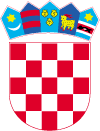 